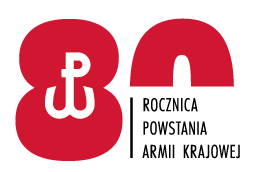 Gdynia, 08 sierpnia 2022 r.         ZBIORCZE ZESTAWIENIE WNIOSKÓW  Sygnatura sprawy 9/III/2022 – ogłoszenie nr 2022/S 128-366255 z dnia 06.07.2022 r.W przedmiotowym postępowaniu złożono 2 wnioski o dopuszczenie 
do udziału w postępowaniu tj.:Dotyczy:postępowania o udzielenie zamówienia publicznego prowadzonego w trybie przetargu ograniczonego w Dziedzinach Obronności i Bezpieczeństwa, na podstawie art. 410 
ust. 1 ustawy z 11 września 2019 r. ustawy Prawo zamówień publicznych na Remediacje środowiska gruntowo-wodnego w rejonie MPS - JW 1300 Pruszcz Gdański.Nr wnioskuNazwa Wykonawcy1REMEA Sp. z o.o.ul. Powązkowska 44c01-797 Warszawa2Konsorcjum firm:PROTE Technologie dla Środowiska Sp. z o.o.ul. Franciszka Firlika 2660-692 PoznańZakład Remontowo – Budowlany 
TYM –BUD Waldemar Tymoszewskiul. Komunalna 1283-000 Pruszcz GdańskiSZEF  ZARZĄDU płk Tomasz CZYREK